Prise en main du systèmeOuvrir le fichier volumique 3D_moteur hydraulique poclain.pdf avec Adobe Acrobat ReaderAutoriser l’affichage du modèleAfficher l’arborescence du modèle (volet latéral gauche) pour cela sélectionner une pièce et clic droit sélectionner afficher l’arbre du modèleCacher/montrer certaines pièces.Visualiser les vues de face, de dessus, de droite, de gaucheEn vue de dessus, afficher une vue en coupe :Clic droit sur modèleOptions d’affichagePropriétés de la coupeCocher Activer la coupe, ainsi que Afficher les intersections, Ajouter les captures de coupeDécocher Afficher le plan sécantCliquer Aligner la caméra sur le plan sécant, si vous changez l’alignement du plan de coupeComprendre le fonctionnement du moteur hydraulique à l’aide des différents plans et des applications flash (*.exe).TechnologieChaine de puissanceAnalyser le fonctionnement du moteur.Lister les éléments mécaniques successifs transmettant la puissance dans le système.Faire le bilan des actions mécaniques extérieures appliquées à un ensemble {piston+rouleau}.Déterminer analytiquement l’effort dans la liaison rotor/piston lorsque la normale au le bâti came est inclinée d’un angle α par rapport à l’axe du piston et que la pression d’huile vaut P.AssemblagesAnalyser les liaisons encastrements suivantes : mise en position, maintien en position. Les MIP sont-elles complètes ? Les MIP sont-elles isostatiques ?ÉtanchéitésAnalyser et justifier la façon dont sont réalisées les étanchéités suivantes (statique/dynamique, type de joint…) à partir des documents techniques.Distribution d’huileLa distribution de l’huile vers les pistons est réalisée par l’intermédiaire de deux pièces, le distributeur et le rotor. CinématiqueModélisation du systèmeÀ partir de l’analyse des éléments de liaison (surfaces, éléments technologiques), proposer et justifier un modèle de liaison cinématique pour chacune des liaisons suivantes. La partie freinage n’est pas considérée, l’arbre associé au frein est donc supposé inexistant.En supposant que le distributeur est en liaison glissière par rapport au bâti, proposer un schéma cinématique de la transformation de mouvement piston / arbre de sortie. Ce schéma cinématique ne concernera qu’un seul piston. (voir poly conception 3gm pour les calculs de mobilité et d’hyperstatisme)Analyse du modèle cinématiqueSi h>0, identifier l’origine de l’hyperstatisme du modèle à l’aide des propositions suivantes :Spécifications GPS, métrologieExpliquer en quoi la qualité de réalisation des glaces de distributions [distributeur/ barillet] est primordiale.Indiquer une spécification d’orientation et spécification de forme pertinentes pour la cotation des glacesProposer et mettre en œuvre une méthodologie pour contrôler ces spécifications avec le matériel à disposition.Pour aller plus loinAnalyse de la distribution d’huileIl s’agit ici de comprendre comment ce moteur fonctionne, c.-à-d. la cinématique du moteur permettant la circulation de l’huile. En effet, l’énergie d’entrée est une énergie hydraulique fournie par l’huile qui est refoulée de la pompe. L’énergie de sortie est l’énergie mécanique de l’arbre de sortie du moteur. La distribution d’huile est le système permettant de diriger l’huile dans les chambres des pistons du moteur aux bons moments.Identifier sur le moteur les orifices d’alimentations en huile (admission et refoulement).Identifier les chemins internes de l’huile entre ces orifices et les chambres des pistons.Analyse mécanique et technique du frein.Sachant que la précontrainte de la rondelle Belleville est telle que celle-ci exerce un effort axial de 1800 daN, en déduire le couple de freinage maxi du frein (voir notice de calcul en annexes).ProcédéEn observant attentivement les formes et aspects des pièces, en déduire le procédé d’obtention :Pression de HertzDéterminer la pression de contact (pression de Hertz) entre le galet et la piste de roulement de la came multi-lobes (3)   (voir document Pression de hertz en annexes)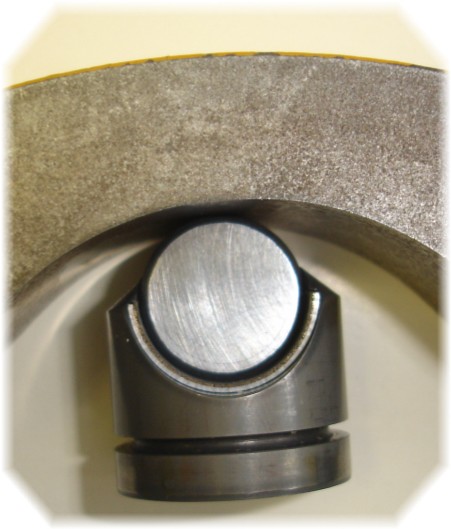 Travaux Pratiques CONAN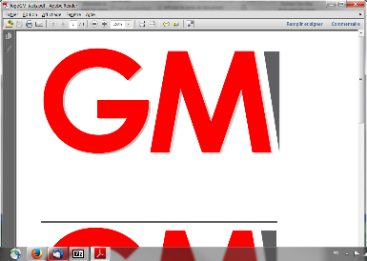 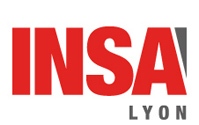 3GM – 2020 – Distanciel_v2ÉTUDE TECHNOLOGIQUE D’UN MOTEUR HYDRAULIQUE POCLAIN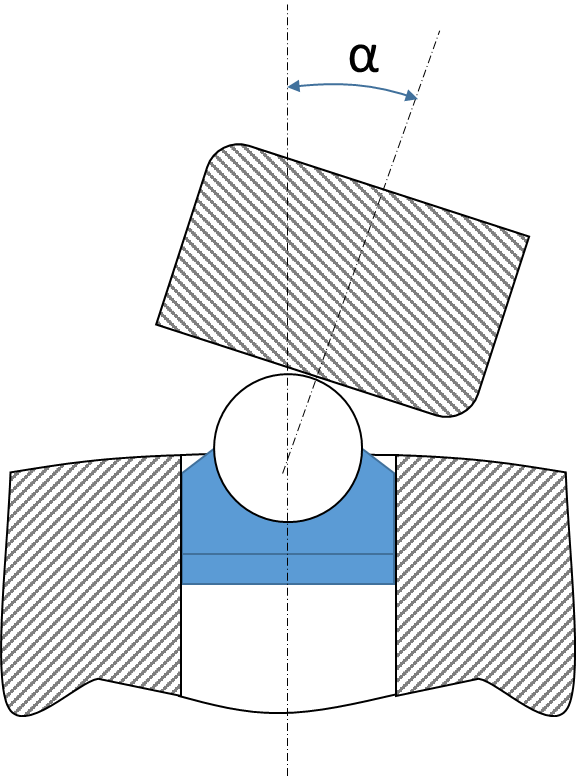 Flasque arrière / flasque intermédiaireFlasque intermédiaire / bâti came Bâti came  / flasque avantEntre les pièces du bâtiFlasque avantBâti cameFlasque intermédiaireFlasque arrièreArbre 2 / flasque avantFlasque intermédiaire / distributeurQuelles sont les surfaces de liaisons entre ces deux pièces ?En déduire le modèle cinématique de cette liaison.En quoi l’étanchéité de cette liaison est-elle primordiale ? Comment est-elle assurée ? Que se passerait il si les ressorts du bloc de distribution étaient absents ?Éléments de liaison(surfaces, roulements, palier lisse, …)Description(étendue des surfaces de contact, type de montage de roulement, …)Hypothèse de modélisation(critère, fonctions)Liaison retenueArbre 2/  CE bâti Surfaces ……… Roulement(s) …… Autre :        …..…..…..…..…..        …..…..…..…..…..        …..…..…..…..…..rotor / arbre 2Cannelures (courtes)+Appui sur bague de roulement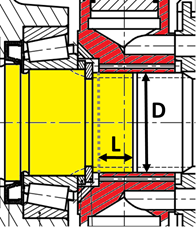 L/D ≈0.3Cannelure = jeu faible => L/Dlim  ≈ 0.5>0.3=> Rotulage possible+Entrainement en rotation autour de l’axe propre+Blocage en translationRotule à doigtPiston / rotor Surfaces ……… Roulement(s) …… Autre :        …..…..…..…..…..        …..…..…..…..…..        …..…..…..…..…..rouleau / piston Surfaces ……… Roulement(s) …… Autre :        …..…..…..…..…..        …..…..…..…..…..        …..…..…..…..…..rouleau/ bâti came  Surfaces ……… Roulement(s) …… Autre :        …..…..…..…..…..        …..…..…..…..…..        …..…..…..…..…..Graphe des liaisons(un seul piston)Schéma cinématique(1 seul piston)Déterminer les mobilités internes du modèleCalculer le degré d’hyperstatisme du modèle.Analyser la boucle [bâti-arbre-rotor-distributeur] (hyperstatisme ?)Déterminer formellement la liaison Bâti-rotor équivalente aux deux liaisons en parallèles (passant respectivement par l’arbre et le distributeur)Pour la suite, on assimile l’ensemble {arbre-rotor} à un seul ensemble cinématique en liaison pivot avec le bâti (~{bâti-distributeur}).Pour la suite, on assimile l’ensemble {arbre-rotor} à un seul ensemble cinématique en liaison pivot avec le bâti (~{bâti-distributeur}).Analyser la boucle [bâti-{arbre-rotor}-piston-rouleau] (hyperstatisme ?)Si hboucle>0, proposer des liaisons à dégrader pour obtenir une boucle isostatique.Valider la proposition.Pour la suite, on assimile l’ensemble {piston-rouleau} à un seul ensemble cinématique.Pour la suite, on assimile l’ensemble {piston-rouleau} à un seul ensemble cinématique.En considérant les regroupements cinématiques proposés, dessiner le schéma cinématique minimal de cette transformation de mouvement(pour 1 seul piston).Le schéma cinématique minimal est la représentation cinématique la plus simple permettant de mettre en place la loi de mouvement entrée/sortie du mécanisme.Spécification d’orientation Spécification de forme Vérifier et indiquer avec quel orifice du moteur la chambre du piston est en communication pendant la phase motrice.Vérifier et indiquer avec quel orifice du moteur la chambre du piston est en communication pendant la phase de refoulement.Expliquer comment est réalisée la synchronisation entre les mouvements des pistons et les communications de leur chambre avec les orifices d’admission et de refoulement.Les schémas sont les bienvenus.Expliquer comment est réalisé le freinage.Au repos, dans quel état est le frein ? serré ou desserré ?Expliquer comment est réalisée l’absence de freinage. Indiquer l’orifice de circulation de l’huile mis en causeProcédé d’obtention du brut des éléments de la culasse :Procédé d’obtention du brut de la came :Mesurer sur les pièces les valeurs suivantes : R1 : rayon du galetR2 : rayon ext. de la pisteL : longueur du contactD : diamètre piston Calculer l’effort exercé par le galet sur la piste F pour les 2 pressions de fonctionnement possible. Pression nominale : 275 barPression intermittent : 450 bar     F nominal =                                      F intermittent =   En déduire la charge par unité de longueur galet/piste  q.      q nominal =                                        q intermittent =   Calculer la pression maxi galet/piste pConclure.   Rappel : Module de Young pour l’acier   E = 210 000 Mpa